Publicado en Barcelona el 30/10/2019 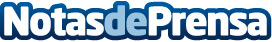 Swipcar: el marketplace destacado en coches de rentingUn año y medio después de su lanzamiento al mercado, Swipcar se ha posicionado como un e-commerce sólido y con una gran oferta de coches de renting en EspañaDatos de contacto:Marc Sendra636177348Nota de prensa publicada en: https://www.notasdeprensa.es/swipcar-el-marketplace-destacado-en-coches-de Categorias: Internacional Automovilismo Entretenimiento Emprendedores E-Commerce Consumo Industria Automotriz http://www.notasdeprensa.es